Jnane Sidi Habri Association solidaire loi 1901	Renseignements pratiques et condition particulières de participation au voyage proposé par l’association  L’association jnane sidi habri offre aux membres partageantindividuellement un même désir de rencontre, de découverte etd’échange avec les populations et les cultures de taghit et sa région  la possibilitéd’effectuer une randonnée découverte dans le sud ouest algerien le grand erg occidentale. Conformément à ses statuts, le rôle de l’associationJnane sidi habri consiste à : promouvoir la connaissance decultures rurales lointaines, développer un tourisme équitable,responsable et solidaire dans le sud-ouest algérien  a Taghit, et contribuer àdes projets de développement économique durables ; favoriser lesrencontres entre les différents partenaires de ces projets etpromouvoir leur formation ; d’une manière générale apporter sonsoutien à toutes les initiatives privées ou publiques tendant aurapprochement des populations des pays concernés l’association  n’agira qu’en concertation avec ses membres participants ou non et en toute transparence, notamment financière.CONDITIONS D'INSCRIPTONL’inscription et la participation à la randonnée découverte impliquentl’acceptation sans réserve des conditions décrites dans ce document. Enoutre, toute inscription ne pourra être prise en compte qu’accompagnéedu bulletin d’inscription joint rempli et signé et d’un acompte de 30 %du montant du séjour établi par chèque à l’ordre de jnane sidi habri .A réception, une confirmation sera adressée. Le participant devrapréciser s'il souhaite souscrire à l’assurance annulation billet d’avion  qui est vivementconseillée, l'association n'ayant pas d'obligation d'assurance vis à vis desvoyageurs. Le solde du séjour, soit 70 % devra être versé par chèque àl’ordre del’association jnane sidi habri , au plus tard 30 jours avant le départ.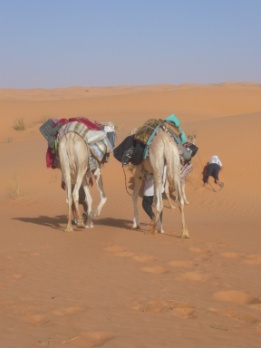 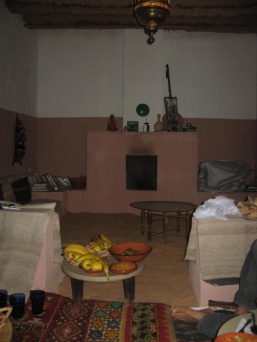 ANNULATION DU SÉJOURCompte tenu des impératifs de coordination et notamment desdifficultés à prévenir les intervenants locaux, en cas d’annulation par levoyageur entre le 60ème et le 15ème jour précédant la date du départ, 50%de l’acompte versé sera conservé par Horizons en partage au titre desfrais entraînés par cette annulation. Entre le 14ème jour et le 6ème jourprécédent la date du départ, 100 % de l’acompte sera conservé parl’association jnane sidi habri .Les sommes éventuellement conservées par l’association , serontreversées en tout ou partie aux intervenants locaux en fonction des fraisengagés par ces derniers. Toute annulation devra être effectuée par lettrerecommandée avec accusé de réception, adressée au siège de l’association. En cas d’annulation par jnane sidi habri , les participantsseront prévenus 30 jours avant la date du départ de la randonnéedécouverte, et l’acompte intégralement reversé au voyageur.DATES, IMPRÉVUSLes lieux et heures de rendez-vous seront fixés individuellement enfonction des dates choisies par chaque participant. En cas de nonprésentation aux dates, lieux et heures de rendez-vous, le montant duvoyage ne sera pas remboursé et définitivement perdu. Si pour unecause de force majeure (météo, transport aérien, grève, mauvaise formeou incapacité physique d’un participant, accident, événement politiqueou militaire, etc.…) ou par décision des participants, le programme oules dates initialement prévues devaient être perturbés, ou que la duréetotale de la randonnée découverte devait être plus longue que prévue, lesfrais occasionnés par ces changements seraient à la charge del’ensemble des participants, partagés en parts égales, les supplémentséventuels pour changement de date sur les vols aériens restant à lacharge individuelle de chaque participant. Etant donné le caractèreparticulier de cette randonnée découverte, dans tous les cas d’imprévusavant et pendant sa durée, les décisions seraient prises collectivement àla majorité de tous les participants, après examen de toutes les optionsdisponibles. En cas d’égalité des voix sur des options divergentes,l’accompagnateur de l’association  en partage aura seul pouvoir de décision.Tout refus de suivre les décisions et consignes prises dans ce cadren’engagerait que la responsabilité du participant concerné. Tous les fraisconsécutifs à une initiative personnelle imprudente ou non décidée parl’ensemble des participants seraient à la charge du participant. Pourquelque cause que ce soit, il est fortement déconseillé de quitter legroupe des participants durant la randonnée découverte.FORMALITÉSles membres participants s’engagent à se plier à toutes formalités desanté, de police, ou militaire. Ils devront s’assurer de la validité de leurpasseport et effectuer individuellement leur demande de visa (payant85€ – imprimé téléchargeable sur le site consulat d’Algérie Ils devront communiquer au plus tard 30 jours avant la date prévue dudépart, à certificat d’hébergement délivrée par brahim ou réservation de l’hôtel Timgad, les N°, date et lieu de délivrance, et lavalidité de leur passeport et de leur visa. En cas de défaut de documentset/ou de rejet par les autorités, le montant du voyage ne sera pasremboursé et définitivement perdu.Une assurance rapatriement est exigée par le consulat algérien. Cetteassurance peut être comprise dans votre police habitation, ou par votrecarte bancaire ou en prenant une assurance spécifique. Veuillez vérifierque la destination Algérie est couverte et que les garanties sontsuffisantes.ENGAGEMENTA retourner à : association jnane sidi habri29 rue Thubaneau 13001 MarseilleVOYAGE du / _ / _ / - / _ / _ / - / _ /_ / au / _ / _ / - / _ / _ / - / _ /_ /Destination / _ / _ / _ / _ / _/ _ / _/ _ / _/ _ / _/ _ / _/ _ / _ / _ / _ / _ / _ / _/ _ / _ / _ / _/ _ / _/ _ / _/ _ /Je soussigné, ......................................................................................................, adhérent de l'association Jnane Sidi Habri ,► accepte sans réserve, après en avoir pris connaissance, les conditions de l'Association JSH,générales et particulières relatives au voyage ci-dessous proposé par cette Association► reconnais avoir été informé des risques inhérents à ce voyage dus notamment à l’éloignement (environ 2h) despossibilités de soins médicaux durant le Randonnée.► renonce de ce fait, tant par moi-même que par mes ayant droits (membres de ma famille et autres personnes), à tout recours en responsabilité de quelque sorte que ce soit à l'encontre de l'Association Jnane Sidi Habri, son Président, ses adhérents et les personnes qui lui sont attachées (correspondants, partenaires locaux, etc); ► joins à la présente fiche l'acompte demandé (30% du prix du voyage) en un chèque libellé à l'ordre de M HADDOUCHE HASSAN SANTE ET FORME PHYSIQUEEn dehors des vaccinations usuelles (DT Polio, BCG, etc.) aucun vaccinn’est exigé. La randonnée découverte reste évidemment fortementdéconseillée à toute personne souffrant de maladie grave ou chronique,et dont l’état de santé ne permet pas d’aller en très haute altitude(3600m minimum).Un certificat médical est demandé lors de touteinscription.RESPONSABILITÉChaque membre participant restant à chaque instant maître de sesdécisions, et acceptant sans réserves les conditions décrites dans cedocument, la responsabilité des membres, accompagnateurs, oudirigeants de L’association  ne peut en aucun cas êtreengagée. Toute remarque ou proposition devra être faite avant le départet débattue entre les membres participants. Les participants sontprévenus que les possibilités de télécommunication sont pour ainsi direinexistantes durant la randonnée. Les téléphones portables sontutilisables à Taghit uniquement. Des boutiques de télécommunicationsexistent dans la ville de taghit et les tarifs d’appels sont dérisoires.BAGAGES ET MATERIELChaque participant est libre d’emporter le volume de bagages qu’ilsouhaite. Il ne devra pas toutefois perdre de vue le problème dutransport aérien (20 Kg autorisés par personne) et du transport par lesanimaux de bât (dromadaires). Une liste du matériel conseillé sera remiseaprès inscription. D’ores et déjà, chaque participant doit prévoir auminimum son matériel de couchage, chaud, léger et pratique (duvet), debonnes chaussures de marche, des lunettes de soleil incassables, unchapeau ou casquette. Chaque participant est solidaire concernant lestransferts sur place et la surveillance des bagages de l’ensemble desparticipants. En cas de vol (rare), perte ou détérioration, le groupesubviendra collectivement aux besoins en matériel du ou desparticipants concernés.Durant la marche, l’ensemble des bagages et nourriture sera porté parles dromadaires de nos amis accompagnateurs locaux . Un petitsac à dos est conseillé pour chaque participant afin de transporter sonmatériel personnel (appareils photo, gourde, papiers, etc.)NOURRITURE, HEBERGEMENTLes encas pour les pique–niques durant la randonnée seront achetés parnos accompagnateurs à taghit (boutiques et marchés) avant le départ. Ellese limitera évidemment aux denrées localement disponibles et dont laconservation en température ambiante reste possible. Les repas du soiret petits déjeuners se prennent a la maison d’hôtes BULLETIN D’INSCRIPTIONA retourner à : association jnane sidi habri 20 rue Bussy l’indien 13006 MarseilleNom / _ / _ / _ / _ / _ / _ / _ / _ / _ / _ / _ / _ / _ / _ / _ / _ / Prénom / _ / _ / _ / _ / _ / _ / _ / _ / _ / _ /Naissance : date /_ / _ / -/ _ / _ / -/ _ / _ / lieu / _ / _ / _ / _ / _ / _ / _ / _ / _ / _ / / _ / _ / _ / _ / _ / _ /Profession / _ / _ / _ / _ / _ / _ / _ / _ / _ / _ / _ / _ / _ / _ / _ / _ / _ / _ / _ / _ / Nationalité / _ / _ / _ / _ / _ / _ /Adresse / _ / _ / _ / _ / _ / _ / _ / _ / _ / _ / _ / _ / _ / _ / _ / _ / _ / _ / _ / _ / _ / _ / _ / _ / _ / _ / _ / _ / _ / _ / _ / _ /Code postal / _ / _ / _ / _ / _ / Ville / _ / _ / _ / _ / _ / _ / _ / _ / _ / _ / _ / _ / _ / _ / _ / _ / _ / _ / _ / _ / _ / _ / _ / filaire / _ / _ / _ / _ / _ / _ / _ / _ / _ / _ / portable / _ / _ / _ / _ / _ / _ / _ / _ / _ / _ /En cas d'urgence prévenir : nom / _ / _ / _ / _ / _ / _ / _ / _ / _ / _ / _ / _ / _ / _ / _ / _ / _ / _ / _ / _ / _ / _ / _ / _ / _ / _ / filaire / _ / _ / _ / _ / _ / _ / _ / _ / _ / _ / portable / _ / _ / _ / _ / _/ _ / _ / _ / _ / _ /A..........................., le / _ / _ / - / _ / _ / - / _ /_ / .Signature précédée la mention manuscrite 'lu et approuvé sans réserve'